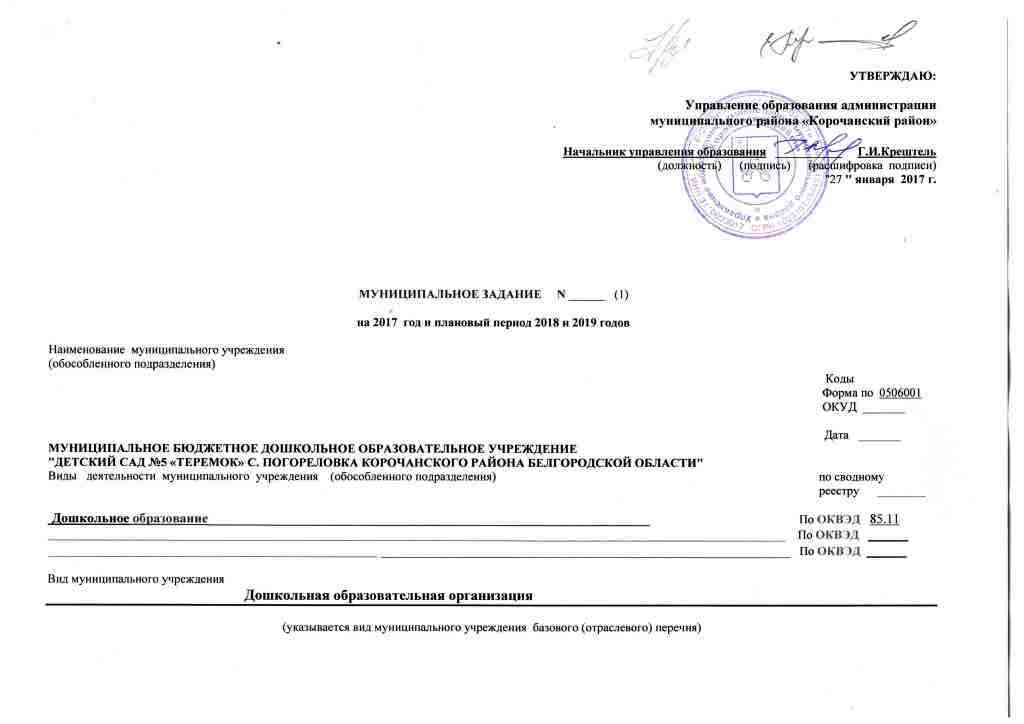             УТВЕРЖДАЮ:                                                                                                                              Управление образования администрации муниципального района «Корочанский район»                                                                                                                              Начальник управления образования   ___________     Г.И.Крештель                                                                                                                               (должность)      (подпись)      (расшифровка  подписи)                                                                                                                                                              "30 " января  2017 г.МУНИЦИПАЛЬНОЕ ЗАДАНИЕ     N ______   (1)на 2017  год и плановый период 2018 и 2019 годовНаименование  муниципального учреждения                                                                                                                                                                                       (обособленного подразделения)                                                                                                                                                                                                                                                                   Коды                                                                                                                                                                                                                                                              Форма по  0506001                                                                                                                                                                                                                                                              ОКУД _______ _______                                                                                                                                                                                                                                                   Дата   _______МУНИЦИПАЛЬНОЕ БЮДЖЕТНОЕ ДОШКОЛЬНОЕ ОБРАЗОВАТЕЛЬНОЕ УЧРЕЖДЕНИЕ "ДЕТСКИЙ САД №5 «ТЕРЕМОК» С.ПОГОРЕЛОВКА КОРОЧАНСКОГО РАЙОНА БЕЛГОРОДСКОЙ ОБЛАСТИ"Виды   деятельности  муниципального  учреждения    (обособленного подразделения)                                                                                                          по сводному                                                                                                                                                                                                                                                              реестру      ________      Дошкольное    образование _______________________________________________________________________________                 По ОКВЭД 85.11_________________________________________________________________________________________________________________________    По ОКВЭД ______           ______________________________________________________ ________________________________________________________   По ОКВЭД  ______Вид муниципального учреждения  			                                   Дошкольная образовательная организация(указывается вид муниципального учреждения  базового (отраслевого) перечня)Часть 1. Сведения об оказываемых муниципальных  услугах (2)Раздел 1Наименование муниципальной услуги: Реализация основных общеобразовательных программ дошкольного образования                                                                                                                                                                                                                                                Уникальный номер ________________________________________________________________________________________________________________                        по базовому   11784.0 Категории  потребителей муниципальной  услуги                                                                                                                                                          (отраслевому) перечню ___Физические лица до 8 лет_________________________________________________________________________________3. Показатели,  характеризующие  объем  и (или) качество муниципальной услуги:3.1. Показатели, характеризующие качество муниципальной услуги  (3):допустимые  (возможные)  отклонения от установленных показателей качества муниципальной   услуги,  в  пределах  которых  муниципальное  заданиесчитается выполненным (процентов) ____________________.3.2. Показатели, характеризующие объем муниципальной услуги:Допустимые  (возможные)  отклонения  от  установленных показателей объема муниципальной   услуги,  в  пределах  которых  муниципальное  задание считается выполненным (процентов) ____________.4. Нормативные  правовые акты, устанавливающие размер платы (цену, тариф) либо порядок ее (его) установления:5. Порядок оказания муниципальной услуги5.1. Нормативные    правовые    акты,   регулирующие   порядок   оказания муниципальной услуги: Федеральный закон РФ от 29 декабря 2012 г.№273-ФЗ  "Закон об образовании в Российской Федерации" (наименование, номер и дата нормативного правового акта)5.2. Порядок  информирования  потенциальных  потребителей муниципальной услуги:Раздел 21.Наименование муниципальной услуги:                  Присмотр и уход ________________________________________________________________________________________________________________                       Универсальный номер 	                                                                                            	по базовому   11.785.02. Категории  потребителей муниципальной  услуги                                                                                                                                                     (отраслевому) перечню ___Физические лица до 8 лет__________________________________________________________________________________3. Показатели,  характеризующие  объем  и (или) качество муниципальной услуги:3.1. Показатели, характеризующие качество муниципальной услуги  (3):допустимые  (возможные)  отклонения от установленных показателей качества муниципальной   услуги,  в  пределах  которых  муниципальное  заданиесчитается выполненным (процентов) ____________________.3.2. Показатели, характеризующие объем муниципальной услуги:Допустимые  (возможные)  отклонения  от  установленных показателей объема муниципальной   услуги,  в  пределах  которых  муниципальное  задание считается выполненным (процентов) ____________.4. Нормативные  правовые акты, устанавливающие размер платы (цену, тариф) либо порядок ее (его) установления:5. Порядок оказания муниципальной услуги5.1. Нормативные    правовые    акты,   регулирующие   порядок   оказания муниципальной услуги_____Федеральный закон РФ от 29 декабря 2012 г.№273-ФЗ   "Закон об образовании в Российской Федерации”___________________________                   (наименование, номер и дата нормативного правового акта)5.2. Порядок  информирования  потенциальных  потребителей муниципальной услуги:                                                                              Часть 2. Сведения о выполняемых работах4 
                                                                          Раздел 11. Наименование работы _____________________________________________________________________________________________________________________________________________________________________________2.Категории потребителей работы _________________________________________________________________________________________________________3. Показатели, характеризующие объем и (или) качество работы:3.1. Показатели, характеризующие качество работы:5допустимые (возможные) отклонения от установленных показателей качества работы, в пределах которых муниципальное задание считается выполненным (процентов)3.2. Показатели, характеризующие объем работы:допустимые (возможные) отклонения от установленных показателей объема работы, в пределах которых муниципальное задание считается выполненным (процентов)Часть 3. Прочие сведения о муниципальном задании 6Основания для досрочного прекращения выполнения муниципального задания: - Ликвидация учреждения, - реорганизация учреждения,- исключение муниципальной услуги из перечня муниципальной услуг- приостановление лицензии или свидетельства об аккредитации учреждения,-окончание периода, на который выдана лицензия или свидетельства об аккредитации2. Иная информация, необходимая для выполнения (контроля за выполнением) муниципального задания _____________________________________ _______________________________________________________________________________________________________________________________3. Порядок контроля за выполнением муниципального задания4. Требования к отчетности о выполнении муниципального задания ____________________________________________________________________________________________________________________________________Периодичность представления отчетов о выполнении муниципального задания               1 раз в годСроки представления отчетов о выполнении муниципального задания:    не позднее 28 февраля 2018 года_____________________________________ требования к отчетности о выполнении муниципального задания ____________________________________________________________________________________________________________________________________ ____________________________________________________________________________________________________________________________________ 5. Иные показатели, связанные с выполнением муниципального задания, 7   Допустимые  (возможные)  отклонения  от  установленных показателей объема муниципальной   услуги,  в  пределах  которых  муниципальное  задание считается выполненным (процентов) 10.1. Номер муниципального задания присваивается в информационной системе Министерства финансов Российской Федерации.2. Формируется при установлении муниципального задания на оказание муниципальной услуги (услуг) и работы (работ) и содержит требования к оказанию муниципальной услуги (услуг) раздельно по каждой из муниципальных услуг с указанием порядкового номера раздела.3.Заполняется при установлении показателей, характеризующих качество муниципальной услуги, в ведомственном перечне муниципальных услуг и работ.4.Формируется при установлении муниципального задания на оказание муниципальной услуги (услуг) и работы (работ) и содержит требования к выполнению работы (работ) раздельно по каждой из работ с указанием порядкового номера раздела.5.Заполняется при установлении показателей, характеризующих качество работы, в ведомственном перечне муниципальных услуг и работ.6.Заполняется в целом по муниципальному заданию.7. В числе иных показателей может быть указано допустимое (возможное) отклонение от выполнения муниципального задания, в пределах которого оно считается выполненным, при принятии органом, осуществляющим функции и полномочия учредителя муниципальных бюджетных или автономных учреждений, главным распорядителем средств районного бюджета, в ведении которого находятся муниципальные казенные учреждения, решения об установлении общего допустимого (возможного) отклонения от выполнения муниципального задания, в пределах которого оно считается выполненным (в процентах). В этом случае допустимые (возможные) отклонения, предусмотренные в подпунктах 3.1 и 3.2 настоящего муниципального задания, не заполняются.Уникальный номер реестровой записиПоказатель, характеризующий содержание муниципальной услугиПоказатель, характеризующий содержание муниципальной услугиПоказатель, характеризующий содержание муниципальной услугиПоказатель, характеризующий условия (формы) оказания муниципальной услугиПоказатель, характеризующий условия (формы) оказания муниципальной услугиПоказатель качества муниципальной услугиПоказатель качества муниципальной услугиПоказатель качества муниципальной услугиЗначение показателя качества муниципальной услугиЗначение показателя качества муниципальной услугиЗначение показателя качества муниципальной услугиУникальный номер реестровой записиПоказатель, характеризующий содержание муниципальной услугиПоказатель, характеризующий содержание муниципальной услугиПоказатель, характеризующий содержание муниципальной услугиПоказатель, характеризующий условия (формы) оказания муниципальной услугиПоказатель, характеризующий условия (формы) оказания муниципальной услугинаименование показателяединица измерения по ОКЕИединица измерения по ОКЕИ2017 год(очередной финансовый год)2018 год(1-й год планового периода)2019 год (2-й год планового периода)Уникальный номер реестровой записиВиды образовательных программ  (наименование показателя)Категория потребителей (наименование показателя)Возраст обучающихся(наименование показателя)Справочник периодов пребывания(наименование показателя) Формы образования и формы реализации образовательных программ(наименование показателя)наименование показателянаименованиекод2017 год(очередной финансовый год)2018 год(1-й год планового периода)2019 год (2-й год планового периода)123456789101112311000301731100100111784000100400301006100102адаптированная образовательная программаобучающиеся с ограниченными возможностями здоровья (ОВЗ)От 3 лет до 8 летГруппа сокращённого дняочнаяПолнота реализации адаптированной основной образовательной программы (адаптированной образовательной программы) дошкольного образованияПро-цент744Укомплектованность учреждения педагогическими кадрами, специалистами высокой квалификации:60-100% - 6 баллов40-59% - 3 балла39% и ниже – 0 балловСостояние учебно-материальной базы, специальное и табельное техническое оснащение учреждения (оборудование, приборы, аппаратура и т.п.) 100% - 5 баллов70% - 3 балланиже 70% - 0 баллов -Профессиональная подготовка работников организации, учёт курсовой подготовки осуществлять в зависимости от перспективного плана повышения квалификации (1 раз в 3 года)81-100% - 5 баллов51-80% - 3 балла21-50% - 2 балла0-20% 0 баллаИТОГО-95%Укомплектованность учреждения педагогическими кадрами, специалистами высокой квалификации:60-100% - 6 баллов40-59% - 3 балла39% и ниже – 0 балловСостояние учебно-материальной базы, специальное и табельное техническое оснащение учреждения (оборудование, приборы, аппаратура и т.п.) 100% - 5 баллов70% - 3 балланиже 70% - 0 баллов -Профессиональная подготовка работников организации, учёт курсовой подготовки осуществлять в зависимости от перспективного плана повышения квалификации (1 раз в 3 года)81-100% - 5 баллов51-80% - 3 балла21-50% - 2 балла0-20% 0 баллаИТОГО-95%Укомплектованность учреждения педагогическими кадрами, специалистами высокой квалификации:60-100% - 6 баллов40-59% - 3 балла39% и ниже – 0 балловСостояние учебно-материальной базы, специальное и табельное техническое оснащение учреждения (оборудование, приборы, аппаратура и т.п.) 100% - 5 баллов70% - 3 балланиже 70% - 0 баллов -Профессиональная подготовка работников организации, учёт курсовой подготовки осуществлять в зависимости от перспективного плана повышения квалификации (1 раз в 3 года)81-100% - 5 баллов51-80% - 3 балла21-50% - 2 балла0-20% 0 баллаИТОГО-95%311000301731100100111784000100400301006100102адаптированная образовательная программаобучающиеся с ограниченными возможностями здоровья (ОВЗ)От 3 лет до 8 летГруппа сокращённого дняочнаяУровень соответствия учебного плана образовательной программе учрежденияпро-цент744    Учебный план соответствует требованиям базисного учебного планаИТОГО-100%    Учебный план соответствует требованиям базисного учебного планаИТОГО-100%    Учебный план соответствует требованиям базисного учебного планаИТОГО-100%311000301731100100111784000100400301006100102адаптированная образовательная программаобучающиеся с ограниченными возможностями здоровья (ОВЗ)От 3 лет до 8 летГруппа сокращённого дняочнаяДоля родителей (законный представителей), удовлетворенных условиями и качеством предоставляемой услугипро-цент74490% родителей удовлетворены  условиями и качеством предоставляемой услуги90% родителей удовлетворены  условиями и качеством предоставляемой услуги90% родителей удовлетворены  условиями и качеством предоставляемой услуги311000301731100100111784000100400301006100102адаптированная образовательная программаобучающиеся с ограниченными возможностями здоровья (ОВЗ)От 3 лет до 8 летГруппа сокращённого дняочнаяДоля своевременно устранённых образовательным учреждением нарушений, выявленных в результате проверок органами исполнительной власти субъектов Российской Федерации, осуществляющими функции по контролю и надзору в сфере образования.про-цент744-Состояние информации об учреждении, порядке оказания государственных услуг и контроле за качеством выполнения услуг в организации (наличие жалоб и предложений со стороны потребителей, их родителей и других заинтересованных лиц) - при обеспечении отсутствие предписаний-100%- при наличии предписаний контрольно-надзорных служб % определяется комиссионно, Наличие нормативно-правовой документации, регламентирующей административную и финансово-хозяйственную деятельность организации - при обеспечении отсутствие предписаний-100%- при наличии предписаний контрольно-надзорных служб % определяется комиссионно, ИТОГО-95%-Состояние информации об учреждении, порядке оказания государственных услуг и контроле за качеством выполнения услуг в организации (наличие жалоб и предложений со стороны потребителей, их родителей и других заинтересованных лиц) - при обеспечении отсутствие предписаний-100%- при наличии предписаний контрольно-надзорных служб % определяется комиссионно, Наличие нормативно-правовой документации, регламентирующей административную и финансово-хозяйственную деятельность организации - при обеспечении отсутствие предписаний-100%- при наличии предписаний контрольно-надзорных служб % определяется комиссионно, ИТОГО-95%-Состояние информации об учреждении, порядке оказания государственных услуг и контроле за качеством выполнения услуг в организации (наличие жалоб и предложений со стороны потребителей, их родителей и других заинтересованных лиц) - при обеспечении отсутствие предписаний-100%- при наличии предписаний контрольно-надзорных служб % определяется комиссионно, Наличие нормативно-правовой документации, регламентирующей административную и финансово-хозяйственную деятельность организации - при обеспечении отсутствие предписаний-100%- при наличии предписаний контрольно-надзорных служб % определяется комиссионно, ИТОГО-95%311000301731100100111784000300300201007100102Не указанообучающиеся за исключением обучающихся с ограниченными возможностями здоровья (ОВЗ) и детей-инвалидовОт 1 года до 3 летГруппа сокращённого дняочнаяПолнота реализации образовательной программы дошкольного образованияпро-цент744Укомплектованность учреждения педагогическими кадрами, специалистами высокой квалификации:60-100% - 6 баллов40-59% - 3 балла39% и ниже – 0 баллов- Состояние учебно-материальной базы, специальное и табельное техническое оснащение учреждения (оборудование, приборы, аппаратура и т.п.) 100% - 5 баллов70% - 3 балланиже 70% - 0 баллов -Профессиональная подготовка работников организации, учёт курсовой подготовки осуществлять в зависимости от перспективного плана повышения квалификации (1 раз в 3 года)81-100% - 5 баллов51-80% - 3 балла21-50% - 2 балла0-20% 0 баллаИТОГО-95%Укомплектованность учреждения педагогическими кадрами, специалистами высокой квалификации:60-100% - 6 баллов40-59% - 3 балла39% и ниже – 0 баллов- Состояние учебно-материальной базы, специальное и табельное техническое оснащение учреждения (оборудование, приборы, аппаратура и т.п.) 100% - 5 баллов70% - 3 балланиже 70% - 0 баллов -Профессиональная подготовка работников организации, учёт курсовой подготовки осуществлять в зависимости от перспективного плана повышения квалификации (1 раз в 3 года)81-100% - 5 баллов51-80% - 3 балла21-50% - 2 балла0-20% 0 баллаИТОГО-95%Укомплектованность учреждения педагогическими кадрами, специалистами высокой квалификации:60-100% - 6 баллов40-59% - 3 балла39% и ниже – 0 баллов- Состояние учебно-материальной базы, специальное и табельное техническое оснащение учреждения (оборудование, приборы, аппаратура и т.п.) 100% - 5 баллов70% - 3 балланиже 70% - 0 баллов -Профессиональная подготовка работников организации, учёт курсовой подготовки осуществлять в зависимости от перспективного плана повышения квалификации (1 раз в 3 года)81-100% - 5 баллов51-80% - 3 балла21-50% - 2 балла0-20% 0 баллаИТОГО-95%311000301731100100111784000300300201007100102Не указанообучающиеся за исключением обучающихся с ограниченными возможностями здоровья (ОВЗ) и детей-инвалидовОт 1 года до 3 летГруппа сокращённого дняочнаяУровень соответствия учебного плана требованиям основной образовательной программе дошкольного образованияпро-цент744     Учебный план соответствует требованиям базисного учебного планаИТОГО-100%     Учебный план соответствует требованиям базисного учебного планаИТОГО-100%     Учебный план соответствует требованиям базисного учебного планаИТОГО-100%311000301731100100111784000300300201007100102Не указанообучающиеся за исключением обучающихся с ограниченными возможностями здоровья (ОВЗ) и детей-инвалидовОт 1 года до 3 летГруппа сокращённого дняочнаяДоля родителей (законных представителей), удовлетворенных условиями и качеством предоставляемой услугипро-цент74490% родителей удовлетворены  условиями и качеством предоставляемой услуги90% родителей удовлетворены  условиями и качеством предоставляемой услуги90% родителей удовлетворены  условиями и качеством предоставляемой услуги311000301731100100111784000300300201007100102Не указанообучающиеся за исключением обучающихся с ограниченными возможностями здоровья (ОВЗ) и детей-инвалидовОт 1 года до 3 летГруппа сокращённого дняочнаяДоля своевременно устраненных образовательным учреждением нарушений, выявленных в результате проверок органами исполнительной власти субъектов Российской Федерации, осуществляющими функции по контролю и надзору в сфере образования.про-цент744-Состояние информации об учреждении, порядке оказания государственных услуг и контроле за качеством выполнения услуг в организации (наличие жалоб и предложений со стороны потребителей, их родителей и других заинтересованных лиц) - при обеспечении отсутствие предписаний-100%- при наличии предписаний контрольно-надзорных служб % определяется комиссионно, Наличие нормативно-правовой документации, регламентирующей административную и финансово-хозяйственную деятельность организации - при обеспечении отсутствие предписаний-100%- при наличии предписаний контрольно-надзорных служб % определяется комиссионно, ИТОГО-95%-Состояние информации об учреждении, порядке оказания государственных услуг и контроле за качеством выполнения услуг в организации (наличие жалоб и предложений со стороны потребителей, их родителей и других заинтересованных лиц) - при обеспечении отсутствие предписаний-100%- при наличии предписаний контрольно-надзорных служб % определяется комиссионно, Наличие нормативно-правовой документации, регламентирующей административную и финансово-хозяйственную деятельность организации - при обеспечении отсутствие предписаний-100%- при наличии предписаний контрольно-надзорных служб % определяется комиссионноИТОГО-95%-Состояние информации об учреждении, порядке оказания государственных услуг и контроле за качеством выполнения услуг в организации (наличие жалоб и предложений со стороны потребителей, их родителей и других заинтересованных лиц) - при обеспечении отсутствие предписаний-100%- при наличии предписаний контрольно-надзорных служб % определяется комиссионно, Наличие нормативно-правовой документации, регламентирующей административную и финансово-хозяйственную деятельность организации - при обеспечении отсутствие предписаний-100%- при наличии предписаний контрольно-надзорных служб % определяется комиссионноИТОГО-95%311000301731100100111784000300300301006100102Не указанаобучающиеся за исключением обучающихся с ограниченными возможностями здоровья (ОВЗ) и детей-инвалидовОт 3 лет до 8 летГруппа сокращённого дняочнаяПолнота реализации основной образовательной программы дошкольного образованияПро-цент744Укомплектованность учреждения педагогическими кадрами, специалистами высокой квалификации:60-100% - 6 баллов40-59% - 3 балла39% и ниже – 0 баллов- Состояние учебно-материальной базы, специальное и табельное техническое оснащение учреждения (оборудование, приборы, аппаратура и т.п.) 100% - 5 баллов70% - 3 балланиже 70% - 0 баллов Профессиональная подготовка работников организации, учёт курсовой подготовки осуществлять в зависимости от перспективного плана повышения квалификации (1 раз в 3 года)81-100% - 5 баллов51-80% - 3 балла21-50% - 2 балла0-20% 0 баллаИТОГО-95%Укомплектованность учреждения педагогическими кадрами, специалистами высокой квалификации:60-100% - 6 баллов40-59% - 3 балла39% и ниже – 0 баллов- Состояние учебно-материальной базы, специальное и табельное техническое оснащение учреждения (оборудование, приборы, аппаратура и т.п.) 100% - 5 баллов70% - 3 балланиже 70% - 0 баллов Профессиональная подготовка работников организации, учёт курсовой подготовки осуществлять в зависимости от перспективного плана повышения квалификации (1 раз в 3 года)81-100% - 5 баллов51-80% - 3 балла21-50% - 2 балла0-20% 0 баллаИТОГО-95%Укомплектованность учреждения педагогическими кадрами, специалистами высокой квалификации:60-100% - 6 баллов40-59% - 3 балла39% и ниже – 0 баллов- Состояние учебно-материальной базы, специальное и табельное техническое оснащение учреждения (оборудование, приборы, аппаратура и т.п.) 100% - 5 баллов70% - 3 балланиже 70% - 0 баллов Профессиональная подготовка работников организации, учёт курсовой подготовки осуществлять в зависимости от перспективного плана повышения квалификации (1 раз в 3 года)81-100% - 5 баллов51-80% - 3 балла21-50% - 2 балла0-20% 0 баллаИТОГО-95%311000301731100100111784000300300301006100102Не указанаобучающиеся за исключением обучающихся с ограниченными возможностями здоровья (ОВЗ) и детей-инвалидовОт 3 лет до 8 летГруппа сокращённого дняочнаяУровень соответствия учебного плана требованиям основной образовательной программе дошкольного образованияпро-цент744     Учебный план соответствует требованиям базисного учебного планаИТОГО-100%     Учебный план соответствует требованиям базисного учебного планаИТОГО-100%     Учебный план соответствует требованиям базисного учебного планаИТОГО-100%311000301731100100111784000300300301006100102Не указанаобучающиеся за исключением обучающихся с ограниченными возможностями здоровья (ОВЗ) и детей-инвалидовОт 3 лет до 8 летГруппа сокращённого дняочнаяДоля родителей (законных представителей), удовлетворенных условиями и качеством предоставляемой услугипро-цент74490% родителей удовлетворены  условиями и качеством предоставляемой услуги90% родителей удовлетворены  условиями и качеством предоставляемой услуги90% родителей удовлетворены  условиями и качеством предоставляемой услуги311000301731100100111784000300300301006100102Не указанаобучающиеся за исключением обучающихся с ограниченными возможностями здоровья (ОВЗ) и детей-инвалидовОт 3 лет до 8 летГруппа сокращённого дняочнаяДоля своевременно устраненных образовательным учреждением нарушений, выявленных в результате проверок органами исполнительной власти субъектов Российской Федерации, осуществляющими функции по контролю и надзору в сфере образования.про-цент744-Состояние информации об учреждении, порядке оказания государственных услуг и контроле за качеством выполнения услуг в организации (наличие жалоб и предложений со стороны потребителей, их родителей и других заинтересованных лиц) - при обеспечении отсутствие предписаний-100%- при наличии предписаний контрольно-надзорных служб % определяется комиссионно, Наличие нормативно-правовой документации, регламентирующей административную и финансово-хозяйственную деятельность организации - при обеспечении отсутствие предписаний-100%- при наличии предписаний контрольно-надзорных служб % определяется комиссионно, ИТОГО-95%-Состояние информации об учреждении, порядке оказания государственных услуг и контроле за качеством выполнения услуг в организации (наличие жалоб и предложений со стороны потребителей, их родителей и других заинтересованных лиц) - при обеспечении отсутствие предписаний-100%- при наличии предписаний контрольно-надзорных служб % определяется комиссионно, Наличие нормативно-правовой документации, регламентирующей административную и финансово-хозяйственную деятельность организации - при обеспечении отсутствие предписаний-100%- при наличии предписаний контрольно-надзорных служб % определяется комиссионно, ИТОГО-95%-Состояние информации об учреждении, порядке оказания государственных услуг и контроле за качеством выполнения услуг в организации (наличие жалоб и предложений со стороны потребителей, их родителей и других заинтересованных лиц) - при обеспечении отсутствие предписаний-100%- при наличии предписаний контрольно-надзорных служб % определяется комиссионно, Наличие нормативно-правовой документации, регламентирующей административную и финансово-хозяйственную деятельность организации - при обеспечении отсутствие предписаний-100%- при наличии предписаний контрольно-надзорных служб % определяется комиссионно, ИТОГО-95%Уникальный номер реестровой записиПоказатель, характеризующий содержание муниципальной услугиПоказатель, характеризующий содержание муниципальной услугиПоказатель, характеризующий содержание муниципальной услугиПоказатель, характеризующий условия (формы) оказания муниципальной услугиПоказатель, характеризующий условия (формы) оказания муниципальной услугиПоказатель объема муниципальной услугиПоказатель объема муниципальной услугиПоказатель объема муниципальной услугиЗначение показателя объема муниципальной услугиЗначение показателя объема муниципальной услугиЗначение показателя объема муниципальной услугиСреднегодовой размер платы (цена, тариф)Среднегодовой размер платы (цена, тариф)Среднегодовой размер платы (цена, тариф)Уникальный номер реестровой записиПоказатель, характеризующий содержание муниципальной услугиПоказатель, характеризующий содержание муниципальной услугиПоказатель, характеризующий содержание муниципальной услугиПоказатель, характеризующий условия (формы) оказания муниципальной услугиПоказатель, характеризующий условия (формы) оказания муниципальной услугинаименование показателяединица измерения по ОКЕИединица измерения по ОКЕИ2017 год(очередной финансовый год)2018 год(1-й год планового периода)2019 год (2-й год планового периода)2017 год(очередной финансовый год)2018 год(1-й год планового периода)2019 год (2-й год планового периода)Уникальный номер реестровой записиВиды образовательных программ  (наименование показателя)Категория потребителей (наименование показателя)Возраст обучающихся(наименование показателя)Справочник периодов пребывания(наименование показателя) Формы образования и формы реализации образовательных программ(наименование показателя)наименование показателянаименованиекод2017 год(очередной финансовый год)2018 год(1-й год планового периода)2019 год (2-й год планового периода)2017 год(очередной финансовый год)2018 год(1-й год планового периода)2019 год (2-й год планового периода)123456789101112131415311000301731100100111784000100400301006100102адаптированная образовательная программаобучающиеся с ограниченными возможностями здоровья (ОВЗ)От 3 лет до 8 лет Группа сокращённого дняочнаяЧисло обучаю-щихсяЧеловек7921414140,00,00,0311000301731100100111784000300300201007100102Не указанообучающиеся,  за исключением обучающихся с ограниченными возможностями здоровья (ОВЗ) и детей-инвалидовОт 1 года до 3 летГруппа сокращённого дняочнаяЧисло обучаю-щихсяЧеловек7921010100,00,00,0311000301731100100111784000300300301006100102Не указанаобучающиеся,  за исключением обучающихся с ограниченными возможностями здоровья (ОВЗ) и детей-инвалидовОт 3 лет до 8 летГруппа сокращённого дняочнаяЧисло обучаю-щихсяЧеловек7928888880,00,00,0Нормативный правовой актНормативный правовой актНормативный правовой актНормативный правовой актНормативный правовой актвидпринявший органдатаномернаименование12345Способ информированияСостав размещаемой информацииЧастота обновления информации123Сайт ОУМуниципальное задание1 раз в год  и по мере внесения измененийСайт ОУОтчёт о выполнении муниципального задания1 раз в годСайт ОУ, родительское собрание, собрание коллектива, управляющий советОтчёт по результатам самообследования1 раз в годИнформационные стендыинформация о деятельности ОУПо мере необходимостиУникальный номер реестровой записиПоказатель, характеризующий содержание муниципальной услугиПоказатель, характеризующий содержание муниципальной услугиПоказатель, характеризующий содержание муниципальной услугиПоказатель, характеризующий условия (формы) оказания муниципальной услугиПоказатель, характеризующий условия (формы) оказания муниципальной услугиПоказатель качества муниципальной услугиПоказатель качества муниципальной услугиПоказатель качества муниципальной услугиЗначение показателя качества муниципальной услугиЗначение показателя качества муниципальной услугиЗначение показателя качества муниципальной услугиЗначение показателя качества муниципальной услугиУникальный номер реестровой записиПоказатель, характеризующий содержание муниципальной услугиПоказатель, характеризующий содержание муниципальной услугиПоказатель, характеризующий содержание муниципальной услугиПоказатель, характеризующий условия (формы) оказания муниципальной услугиПоказатель, характеризующий условия (формы) оказания муниципальной услугинаименование показателяединица измерения по ОКЕИединица измерения по ОКЕИ2017 год( очередной финансовый год)2018 год (1-й год планового периода)2018 год (1-й год планового периода)2019 год (2-й год планового периода)Уникальный номер реестровой записиКатегория потребителей (наименование показателя)Возраст обучающихся(наименование показателя)____________ (наименование показателя)Справочник периодов пребывания(наименование показателя)________(наименование показателя)наименование показателянаименованиекод12345678910111112311000301731100100111785000500400005000100101Дети-инвалидыНе указаногруппа сокращенного дняПолнота реализации услуги по присмотру и уходу за детьми дошкольного возрастаПро-цент744Укомплектованность учреждения кадрами.90-100% - 6 баллов70-89% - 3 балла99% и ниже – 0 баллов. -Состояние материальной базы, специальное и табельное техническое оснащение учреждения (оборудование, приборы, аппаратура и т.п.) 100% - 5 баллов70% - 3 балланиже 70% - 0 баллов Укомплектованность учреждения кадрами.90-100% - 6 баллов70-89% - 3 балла99% и ниже – 0 баллов. -Состояние материальной базы, специальное и табельное техническое оснащение учреждения (оборудование, приборы, аппаратура и т.п.) 100% - 5 баллов70% - 3 балланиже 70% - 0 баллов Укомплектованность учреждения кадрами.90-100% - 6 баллов70-89% - 3 балла99% и ниже – 0 баллов. -Состояние материальной базы, специальное и табельное техническое оснащение учреждения (оборудование, приборы, аппаратура и т.п.) 100% - 5 баллов70% - 3 балланиже 70% - 0 балловУкомплектованность учреждения кадрами.90-100% - 6 баллов70-89% - 3 балла99% и ниже – 0 баллов. -Состояние материальной базы, специальное и табельное техническое оснащение учреждения (оборудование, приборы, аппаратура и т.п.) 100% - 5 баллов70% - 3 балланиже 70% - 0 баллов311000301731100100111785000500400005000100101Дети-инвалидыНе указаногруппа сокращенного дняДоля родителей (законных представителей), удовлетворенных условиями и качеством предоставляемой услугипро-цент74490% родителей удовлетворены  условиями и качеством предоставляемой услуги90% родителей удовлетворены  условиями и качеством предоставляемой услуги90% родителей удовлетворены  условиями и качеством предоставляемой услуги90% родителей удовлетворены  условиями и качеством предоставляемой услуги311000301731100100111785000500400005000100101Дети-инвалидыНе указаногруппа сокращенного дняДоля своевременно устраненных образовательным учреждением нарушений в результате проверок органами исполнительной власти субъектов Российской Федерации, осуществляющими функции по контролю и надзору в сфере образованияпро-цент744Состояние информации об учреждении, порядке оказания государственных услуг и контроле за качеством выполнения услуг в организации (наличие жалоб и предложений со стороны потребителей, их родителей и других заинтересованных лиц): - при обеспечении отсутствие предписаний    -    100% - при наличии предписаний контрольно-надзорных служб % определяется комиссионно, - Наличие нормативно-правовой документации, регламентирующей административную и финансово-хозяйственную деятельность организации:   - при обеспечении отсутствие предписаний  -100%- при наличии предписаний контрольно-надзорных служб  % определяется комиссионно, ИТОГО-95%Состояние информации об учреждении, порядке оказания государственных услуг и контроле за качеством выполнения услуг в организации (наличие жалоб и предложений со стороны потребителей, их родителей и других заинтересованных лиц): - при обеспечении отсутствие предписаний    -    100% - при наличии предписаний контрольно-надзорных служб % определяется комиссионно, - Наличие нормативно-правовой документации, регламентирующей административную и финансово-хозяйственную деятельность организации:   - при обеспечении отсутствие предписаний  -100%- при наличии предписаний контрольно-надзорных служб  % определяется комиссионно, ИТОГО-95%Состояние информации об учреждении, порядке оказания государственных услуг и контроле за качеством выполнения услуг в организации (наличие жалоб и предложений со стороны потребителей, их родителей и других заинтересованных лиц): - при обеспечении отсутствие предписаний    -    100% - при наличии предписаний контрольно-надзорных служб % определяется комиссионно, - Наличие нормативно-правовой документации, регламентирующей административную и финансово-хозяйственную деятельность организации:   - при обеспечении отсутствие предписаний  -100%- при наличии предписаний контрольно-надзорных служб  % определяется комиссионно, ИТОГО-95%Состояние информации об учреждении, порядке оказания государственных услуг и контроле за качеством выполнения услуг в организации (наличие жалоб и предложений со стороны потребителей, их родителей и других заинтересованных лиц): - при обеспечении отсутствие предписаний    -    100% - при наличии предписаний контрольно-надзорных служб % определяется комиссионно, - Наличие нормативно-правовой документации, регламентирующей административную и финансово-хозяйственную деятельность организации:   - при обеспечении отсутствие предписаний  -100%- при наличии предписаний контрольно-надзорных служб  % определяется комиссионно, ИТОГО-95%311000301731100100111785001100400005002100101физические лица за исключением льготных категорийНе указаногруппа сокращенного дняПолнота реализации услуги по присмотру и уходу за детьми дошкольного возрастаПро-цент744Укомплектованность учреждения кадрами.90-100% - 6 баллов70-89% - 3 балла99% и ниже – 0 баллов. -Состояние материальной базы, специальное и табельное техническое оснащение учреждения (оборудование, приборы, аппаратура и т.п.) 100% - 5 баллов70% - 3 балланиже 70% - 0 баллов Укомплектованность учреждения кадрами90-100% - 6 баллов70-89% - 3 балла99% и ниже – 0 баллов. -Состояние материальной базы, специальное и табельное техническое оснащение учреждения (оборудование, приборы, аппаратура и т.п.) 100% - 5 баллов70% - 3 балланиже 70% - 0 баллов Укомплектованность учреждения кадрами..90-100% - 6 баллов70-89% - 3 балла99% и ниже – 0 баллов. -Состояние материальной базы, специальное и табельное техническое оснащение учреждения (оборудование, приборы, аппаратура и т.п.) 100% - 5 баллов70% - 3 балланиже 70% - 0 баллов Укомплектованность учреждения кадрами..90-100% - 6 баллов70-89% - 3 балла99% и ниже – 0 баллов. -Состояние материальной базы, специальное и табельное техническое оснащение учреждения (оборудование, приборы, аппаратура и т.п.) 100% - 5 баллов70% - 3 балланиже 70% - 0 баллов 311000301731100100111785001100400005002100101физические лица за исключением льготных категорийНе указаногруппа сокращенного дняДоля родителей (законных представителей), удовлетворенных условиями и качеством предоставляемой услугипро-цент74490% родителей удовлетворены  условиями и качеством предоставляемой услуги90% родителей удовлетворены  условиями и качеством предоставляемой услуги90% родителей удовлетворены  условиями и качеством предоставляемой услуги90% родителей удовлетворены  условиями и качеством предоставляемой услуги311000301731100100111785001100400005002100101физические лица за исключением льготных категорийНе указаногруппа сокращенного дняДоля своевременно устраненных образовательным учреждением нарушений в результате проверок органами исполнительной власти субъектов Российской Федерации, осуществляющими функции по контролю и надзору в сфере образованияпро-цент744Состояние информации об учреждении, порядке оказания государственных услуг и контроле за качеством выполнения услуг в организации (наличие жалоб и предложений со стороны потребителей, их родителей и других заинтересованных лиц): - при обеспечении отсутствие предписаний    -    100% - при наличии предписаний контрольно-надзорных служб % определяется комиссионно, - Наличие нормативно-правовой документации, регламентирующей административную и финансово-хозяйственную деятельность организации:   - при обеспечении отсутствие предписаний  -100%- при наличии предписаний контрольно-надзорных служб  % определяется комиссионно, ИТОГО-95%Состояние информации об учреждении, порядке оказания государственных услуг и контроле за качеством выполнения услуг в организации (наличие жалоб и предложений со стороны потребителей, их родителей и других заинтересованных лиц): - при обеспечении отсутствие предписаний    -    100% - при наличии предписаний контрольно-надзорных служб % определяется комиссионно, - Наличие нормативно-правовой документации, регламентирующей административную и финансово-хозяйственную деятельность организации:   - при обеспечении отсутствие предписаний  -100%- при наличии предписаний контрольно-надзорных служб  % определяется комиссионно, ИТОГО-95%Состояние информации об учреждении, порядке оказания государственных услуг и контроле за качеством выполнения услуг в организации (наличие жалоб и предложений со стороны потребителей, их родителей и других заинтересованных лиц): - при обеспечении отсутствие предписаний    -    100% - при наличии предписаний контрольно-надзорных служб % определяется комиссионно, - Наличие нормативно-правовой документации, регламентирующей административную и финансово-хозяйственную деятельность организации:   - при обеспечении отсутствие предписаний  -100%- при наличии предписаний контрольно-надзорных служб  % определяется комиссионно, ИТОГО-95%Состояние информации об учреждении, порядке оказания государственных услуг и контроле за качеством выполнения услуг в организации (наличие жалоб и предложений со стороны потребителей, их родителей и других заинтересованных лиц): - при обеспечении отсутствие предписаний    -    100% - при наличии предписаний контрольно-надзорных служб % определяется комиссионно, - Наличие нормативно-правовой документации, регламентирующей административную и финансово-хозяйственную деятельность организации:   - при обеспечении отсутствие предписаний  -100%- при наличии предписаний контрольно-надзорных служб  % определяется комиссионно, ИТОГО-95%Уникальный номер реестровой записиПоказатель, характеризующий содержание муниципальной услугиПоказатель, характеризующий содержание муниципальной услугиПоказатель, характеризующий содержание муниципальной услугиПоказатель, характеризующий условия (формы) оказания муниципальной услугиПоказатель, характеризующий условия (формы) оказания муниципальной услугиПоказатель объема муниципальной услугиПоказатель объема муниципальной услугиПоказатель объема муниципальной услугиЗначение показателя объема муниципальной услугиЗначение показателя объема муниципальной услугиЗначение показателя объема муниципальной услугиСреднегодовой размер платы (цена, тариф)Среднегодовой размер платы (цена, тариф)Среднегодовой размер платы (цена, тариф)Уникальный номер реестровой записиПоказатель, характеризующий содержание муниципальной услугиПоказатель, характеризующий содержание муниципальной услугиПоказатель, характеризующий содержание муниципальной услугиПоказатель, характеризующий условия (формы) оказания муниципальной услугиПоказатель, характеризующий условия (формы) оказания муниципальной услугинаименование показателяединица измерения по ОКЕИединица измерения по ОКЕИ2017 год(очередной финансовый год)2018 год (1-й год планового периода)2019 год (2-й год планового периода)2017 год(очередной финансовый год)2018 год (1-й год планового периода)2019 год (2-й год планового периода)Уникальный номер реестровой записиКатегория потребителей (наименование показателя)Возраст обучающихся(наименование показателя)____________ (наименование показателя)Справочник периодов пребывания(наименование показателя)________(наименование показателя)наименование показателянаименованиекод2017 год(очередной финансовый год)2018 год (1-й год планового периода)2019 год (2-й год планового периода)2017 год(очередной финансовый год)2018 год (1-й год планового периода)2019 год (2-й год планового периода)123456789101112131415311000301731100100111785000500400005000100101дети-инвалидыНе указаногруппа сокращенного дняЧисло обучаю-щихсяЧеловек79222200000311000301731100100111785001100400005002100101физические лица за исключением льготных категорийНе указаногруппа сокращенного дняЧисло обучаю-щихсяЧеловек79210010010011500,11500,11500,Нормативный правовой актНормативный правовой актНормативный правовой актНормативный правовой актНормативный правовой актвидпринявший органдатаномернаименование12345Постановление администрации муниципального района "Корочанский район"администрация муниципального района "Корочанский район"01.12.2016г449"О внесении изменений в постановление администрации муниципального района "Корочанский район" от 31 декабря 2015 года № 704" Способ информированияСостав размещаемой информацииЧастота обновления информации123Сайт ОУМуниципальное задание1 раз в год  и по мере внесения измененийСайт ОУОтчёт о выполнении муниципального задания1 раз в годСайт ОУ, родительское собрание, собрание коллектива, управляющий советОтчёт по результатам самообследования1 раз в годИнформационные стендыинформация о деятельности ОУПо мере необходимостиУникальный номерпо  базовому(отраслевому) перечнюУникальныйномер реестровой записиПоказатель, характеризующий содержание работы (по справочникам)Показатель, характеризующий содержание работы (по справочникам)Показатель, характеризующий содержание работы (по справочникам)Показатель, характеризующий условия (формы) выполнения работы (по справочникам)Показатель, характеризующий условия (формы) выполнения работы (по справочникам)Показатель качества работыПоказатель качества работыПоказатель качества работыЗначение показателя качества работыЗначение показателя качества работыЗначение показателя качества работыУникальныйномер реестровой записиПоказатель, характеризующий содержание работы (по справочникам)Показатель, характеризующий содержание работы (по справочникам)Показатель, характеризующий содержание работы (по справочникам)Показатель, характеризующий условия (формы) выполнения работы (по справочникам)Показатель, характеризующий условия (формы) выполнения работы (по справочникам)наименование показателяединица измерения по ОКЕИединица измерения по ОКЕИ2017   год (очередной финансовый год)2018       год (1-й годпланового периода)2019       год (2-й годпланового периода)Уникальныйномер реестровой записинаименование показателянаименованиекодУникальныйномер реестровой записи(наименование показателя)(наименование показателя)(наименование показателя)(наименование показателя)(наименование показателя)наименование показателянаименованиекод123456789101112Уникальныйномер реестровой записиПоказатель, характеризующий содержание работы (по справочникам)Показатель, характеризующий содержание работы (по справочникам)Показатель, характеризующий содержание работы (по справочникам)Показатель, характеризующий условия (формы) выполнения работы (по справочникам)Показатель, характеризующий условия (формы) выполнения работы (по справочникам)Показатель объема работыПоказатель объема работыПоказатель объема работыПоказатель объема работыЗначение показателя объема работыЗначение показателя объема работыЗначение показателя объема работыУникальныйномер реестровой записиПоказатель, характеризующий содержание работы (по справочникам)Показатель, характеризующий содержание работы (по справочникам)Показатель, характеризующий содержание работы (по справочникам)Показатель, характеризующий условия (формы) выполнения работы (по справочникам)Показатель, характеризующий условия (формы) выполнения работы (по справочникам)наименование показателяединица измерения по ОКЕИединица измерения по ОКЕИописание работы2017  год (очередной финансовый год)2018  год (1-й годпланового периода)2019 год (2-й годпланового периода)Уникальныйномер реестровой записинаименование показателянаименованиекодописание работы2017  год (очередной финансовый год)2018  год (1-й годпланового периода)2019 год (2-й годпланового периода)Уникальныйномер реестровой записи(наименовани е показателя)(наименовани е показателя)(наименовани е показателя)(наименовани е показателя)(наименовани е показателя)наименование показателянаименованиекодописание работы2017  год (очередной финансовый год)2018  год (1-й годпланового периода)2019 год (2-й годпланового периода)12345678910111213Форма контроляПериодичностьОрганы исполнительной власти, осуществляющие контроль за выполнением муниципального задания123Статистические отчеты годоваяУправление образования администрации муниципального района «Корочанский район»Представление отчетности об исполнении муниципального заданиягодоваяУправление образования администрации муниципального района «Корочанский район»Проведение опроса родителей по вопросу удовлетворенности качеством предоставления услуггодоваяУправление образования администрации муниципального района «Корочанский район»Проверка правомерного и целевого использования бюджетных средств, выделенных на финансовое обеспечения муниципального задания годоваяУправление образования администрации муниципального района «Корочанский район»Проверка состояния имущества, используемого в деятельности учреждениягодоваяУправление образования администрации муниципального района «Корочанский район»